T.C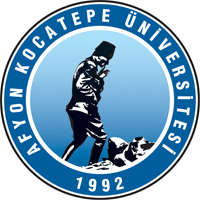 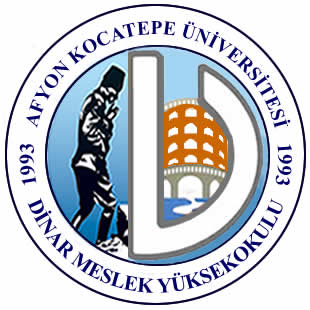 AFYON KOCATEPE ÜNİVERSİTESİDinar Meslek Yüksekokulu MüdürlüğüneTek Ders Sınavı Başvuru Formu…………….. Bölümü … sınıf    ……………….….   nolu öğrencisiyim. Mezuniyetime tek dersim kalmıştır. 20…… / 20…… Eğitim Öğretim yılı güz / bahar yarıyılında aşağıda belirtmiş olduğum dersten  Tek ders  sınavına girmek istiyorum.Gereğini bilgilerinize arz ederim.                                                                                                                                                       Adı soyadı 	 								                                           İmza 		                                      DERSİN ADI                              YARIYILI                                         …………………………	                ………………Adres        :Tlf (GSM)  :